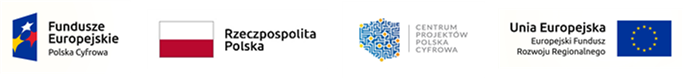 ……………………………………..Imię i nazwisko……………………………………..Adres…………………………………….Nr tel.……………………………………Imię i nazwisko dziecka – w przypadku, gdy wniosek składa rodzic lub opiekun prawnyW ramach projektu Cyfrowa Gmina „Granty PPGR” wnioskuje o zakup niżej wymienionego sprzętu komputerowego:Znakiem X w jednej z rubryk proszę zaznaczyć jaki sprzęt komputerowy ma być zakupiony w ramach projektu.Oświadczam, że samodzielnie zapewnię dostęp do Internetu na sprzęcie komputerowym zakupionym w ramach projektu / W związku z brakiem możliwości zapewnienia usługi dostępu do Internetu proszę o zapewnienie dostępu do Internetu na sprzęcie komputerowym zakupionym w ramach projektu.*Niewłaściwe proszę skreślić…………………………………………..                                        ………………………………           Miejscowość, data                                                                               podpisKomputer stacjonarnyLaptopTablet